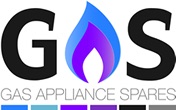 Press Release17 May 2017 Gas Appliance Spares proves a hit at Installer ShowGas Appliance Spares (GAS) enjoyed a successful visit to the popular Installer 2017 Show on 09 -11 May. The UK’s leading annual heating and plumbing show was held at the well-known Ricoh Arena in Coventry. The Preston based business exhibited for the full three-day event.

Bringing together over 3,000 visitors, Gas Appliance Spares saw Installer 2017 as the perfect opportunity to meet with installers in need of genuine, branded spare parts. What’s more, it gave them the unique chance to chat freely about the business as a service-centered spares supplier with prospective new customers, as well as existing ones.Though Gas Appliance Spares are located in Lancashire, orders for spare parts can be made online or on the phone, suiting both local and national customers. Next day delivery and weekend options are also available to meet urgent requirements. Gas Appliance Spares has a wide selection of spare parts available with over 9,000 stock lines and deals with 100’s of manufacturers. As part of their investment to customer service, GAS is also open on Saturday’s from 8am – 12 midday and local customers can pop in to the trade counter for assistance.GAS made the most of the three-day show by enticing interest from the public with a great giveaway. Over 50 prizes were awarded to lucky winners who had paid a visit to the GAS stand, including a £100 GAS voucher and three Gourmet Society memberships. Other prizes included Kidde CO Alarms along with GAS and Baxi goodies.Ross Graham, Gas Appliance Spares Manager, said: “It was a great event for us to be involved with. We met with many potential new customers, while also seeing many familiar faces and regular customers. It was an ideal platform for us to chat more about what Gas Appliance Spares can do for installers on both a local and national level.”www.gas-spares.co.ukNote to editorsGas Appliance Spares specialises in gas boiler, cooker and fire spares with a total stock range which extends to over 30,000 product lines. The company has been established in Preston, Lancashire for over 40 years. It started as a small corner shop and now comprises a large warehouse and counter facility with most products available to order from stock for next day delivery.For further information about Gas Appliance Spares please contact Keystone Communications:Michael Crane				Leandra GravesTel: 01733 294524				Tel: 01733 294524Email: michael@keystonecomms.co.uk	Email: leandra@keystonecomms.co.uk